CHIARIMENTI - AVVISO DI RETTIFICA E PROROGA TERMINIAVVISO DI INDAGINE DI MERCATOper l’affidamento di “Contratto di assicurazione Rischi  Informatici Elettronici ”Con riferimento all’avviso in epigrafe si comunica quanto segue.Risposte ai chiarimenti e Rettifica Avviso di indagine di mercato D1. Al punto 5, lettera C dell’avviso in oggetto - REQUISITI DI CAPACITA' ECONOMICA -  è richiesta una "dichiarazione attestante di aver realizzato nel triennio 2015/2016/2017 una raccolta premi ... pari ad almeno la base d'asta".Si richiede conferma che, nel caso in cui non fosse stato ancora approvato il bilancio 2017, la predetta dichiarazione, contenuta al punto 6 dell’Istanza di manifestazione di interesse, potrà essere resa per le annualità 2014/2015/2016.R1. Il paragrafo 5 “Requisiti Minimi necessari per la Partecipazione” lettera C “Requisiti di Capacità Economica e Finanziaria” dell’avviso in oggetto, è rettificato come segue: “Pena l’esclusione, ogni singolo operatore economico concorrente (anche in caso di R.T.I. o consorzio) dovrà essere in possesso della seguente documentazione comprovante il possesso dei requisiti di capacità economica - finanziaria e, precisamente:  dichiarazione attestante di aver realizzato, nel triennio 2014/2015/2016, una raccolta premi nei rami assicurativi pertinenti ai rischi per cui si presenterà l’offerta pari ad almeno la base d’asta”.***Rettifica facsimile Allegato 1 all’Avviso di indagineSi fa presente, a tal proposito, che il modello facsimile Allegato 1 - Istanza di manifestazione di interesse rettificato con le corrette annualità richieste (ossia 2014/2015/2016) e con la seguente modifica al punto 10):la parte … omissis … “consultabile sul sito internet della stessa, al seguente link: http://www.cnpadc.it/?q=la_cassa/cnpadc_trasparente/modello_231è così rettificata … omissis … “consultabile sul sito internet della stessa nella sezione Home >> La Cassa >> Cnpadc Trasparente”,è pubblicato sul profilo del committente della CNPADC nella sezione Home >> La Cassa >> Cnpadc Trasparente.***Rettifica Avviso di indagine di mercato paragrafi 7 e 10Si comunica, inoltre, che nel paragrafo 7 “Modalità e Termine per la Presentazione della Manifestazione di Interesse” la parte “ … omissis … mediante compilazione dell’Istanza di manifestazione di interesse – (facsimile Allegato 1), in formato editabile ed allegato al presente avviso, scaricabile dal profilo del committente “Cnpadc Trasparente”, all’indirizzo: http://www.cnpadc.it/?q=area_comunicazione/attivita_negoziali_bandiè così rettificata … omissis … “mediante compilazione dell’Istanza di manifestazione di interesse – (facsimile Allegato 1), in formato editabile ed allegato al presente avviso, scaricabile dal profilo del committente della CNPADC nella sezione Home >> La Cassa >> Cnpadc Trasparente”.Si comunica, infine, che nel paragrafo 10 “Informazioni e Chiarimenti” la parte  … omissis … “Le risposte verranno rese disponibili sul sito della CNPADC, all’indirizzo http://www.cnpadc.it/?q=area_comunicazione/attivita_negoziali_bandi è così rettificata … omissis … “Le risposte verranno rese disponibili sul sito della CNPADC, nella sezione Home >> La Cassa >> Cnpadc Trasparente”.***Proroga terminiConseguentemente alle suindicate rettifiche i termini per la presentazione delle manifestazioni di interesse sono prorogati sino alle ore 12:00 del 7 maggio 2018.Si avvisa che, in virtù delle rettifiche sopra citate, tutti gli operatori economici che avessero già provveduto a trasmettere alla CNPADC la propria Istanza tramite Plico o PEC, dovranno provvedere a re-inviare Plichi o PEC sostitutivi utilizzando il corretto modello facsimile. Resta fermo e invariato tutto il resto.Distinti saluti.Roma, lì 17 aprile 2018           Il RUPDott. Sandro Nardi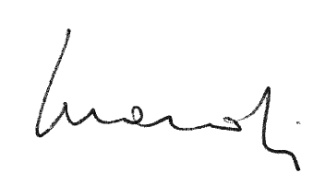 